Про організацію громадських робітна території Арбузинської селищноїради на травень 2021 рокуВідповідно до статті 31 Закону України «Про зайнятість населення», Положення про Порядок організації та проведення оплачуваних громадських робіт затвердженого Постановою Кабінету Міністрів України від 20 березня 2013 року №175, керуючись пп.7 п. «б» статті 34 Закону України «Про місцеве самоврядування в Україні», з метою додаткового стимулювання мотивації до праці, матеріальної підтримки безробітних та інших категорій осіб та враховуючи необхідність організації суспільно-корисних громадських робіт, що мають економічну, соціальну та екологічну користь в інтересах територіальної громади, враховуючи рекомендації постійної комісії з питань планування, бюджету і фінансів, регуляторної політики Арбузинської селищної ради, селищна радаВИРІШИЛА: Затвердити перелік видів громадських робіт, які будуть організовуватись та проводитись за рахунок коштів Фонду загальнообов’язкового державного страхування України на випадок безробіття та місцевого бюджету на травень 2021 року (додаток 1). Затвердити перелік учасників громадських робіт на травень 2021 року (додаток 2). Спеціально створити тимчасові робочі місця для учасників оплачуваних громадських робіт.  З особами, які беруть участь у оплачуваних громадських роботах укладати в письмовій формі строкові трудові договори на строк, що сумарно протягом року не може перевищувати 180 календарних днів. Спрямувати кошти селищного бюджету на співфінансування оплачуваних громадських робіт на травень 2021 року в сумі 35008,00 тис. грн.Фінансування громадських робіт, які будуть виконуватися у травні 2021 року за договором, проводити за кошти місцевого бюджету та з інших не заборонених законодавством джерел, а також у разі залучення зареєстрованих безробітних, пропорційно, частинами за рахунок коштів місцевого бюджету 85% та Фонду загальнообов’язкового державного страхування України на випадок безробіття 15 %. Контроль за виконанням рішення покласти на постійну комісію з питань планування, бюджету і фінансів, регуляторної політики Арбузинської селищної ради.Селищний голова                                                                         Євгеній ТРАВЯНКО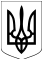                   ПРОЕКТАРБУЗИНСЬКА СЕЛИЩНА РАДААРБУЗИНСЬКА СЕЛИЩНА РАДААРБУЗИНСЬКА СЕЛИЩНА РАДАР І Ш Е Н Н ЯР І Ш Е Н Н ЯР І Ш Е Н Н Я